Benefice Choir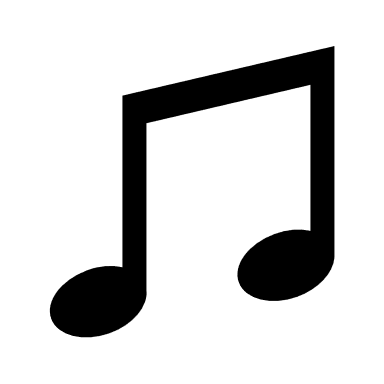 Do you like singing?  Would you like to join our newly formed Benefice Choir?All are welcome (church members & non church members)The Benefice Choir will sing at Benefice Services on 5th Sundays and hopefully at occasional events throughout the year.  If you are interested please contact Toni Philpott - 01621 892686 lephilpott@btinternet.com